ICAR - CENTRAL INLAND FISHERIES RESEARCH INSTITUTE 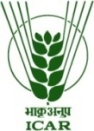 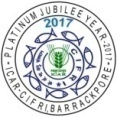 Barrackpore, Kolkata-700 120, West Bengal 2592-1190/1191 Fax: 033-2592-0388, E-mail: director.cifri@icar.gov.inInterview for the post of _________________on ________________ at ICAR-CIFRI, ___________1. Name of the candidate (in Block letters) 		:2. Date of Birth & Age					:3. Whether the candidate is SC/ST/OBC/GEN	:4. Mother Tongue & Languages Known		:5. Marital Status(Single/Married)			:6. Address						:Mobile Number :					E – mail ID :7. Educational Qualifications :8.  Whether NET Qualified:9. Specialization :10. Experience :11. Personal hobbies/ extracurricular activities :12. Any other remarksPlace :_________________	                                 Date : _________________					Signature of the CandidatePHOTOGRAPHQualificationYearMarks AwardedMaximum MarksPercentage10th Exam12th ExamB. Sc./  B. F. Sc./ B. Tech.M. Sc./ M. F. Sc./ M. Tech.Others